                                               проект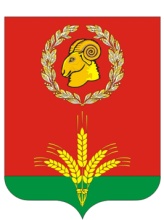 РОСТОВСКАЯ ОБЛАСТЬЗИМОВНИКОВСКИЙ РАЙОНАДМИНИСТРАЦИЯ ГАШУНСКОГО СЕЛЬСКОГО ПОСЕЛЕНИЯПОСТАНОВЛЕНИЕ00. 00. 2023 года                                        №  00                                   п. БайковОб утверждении Порядка и сроков составления проекта местного бюджета на 2024 год и на плановый период 2025 и 2026 годовВ соответствии со статьями 169, 184 Бюджетного кодекса Российской Федерации, решением Собрания депутатов Гашунского сельского поселения от 07.11.2013  № 178 «Об утверждении положения о бюджетном процессе в Гашунском сельском поселении», в целях обеспечения составления проекта бюджета Гашунского сельского поселения Зимовниковского района  на 2024 год и на плановый период 2025 и 2026 годовПОСТАНОВЛЯЮ:1. Утвердить Порядок и сроки составления проекта бюджета Гашунского сельского поселения  Зимовниковского района  на 2024 год и на плановый период 2025 и 2026 годов согласно приложению.2. Контроль над выполнением настоящего постановления оставляю за собой.Глава АдминистрацииГашунского сельского поселения                                           И.Н. ТерещенкоПриложениек постановлению Администрации Гашунскогосельского поселенияот 00.00.2023 № 00ПОРЯДОКи сроки составления проекта  бюджета Гашунского сельского поселения Зимовниковского района на 2024 год и на плановый период 2025 и 2026 годов№п/пСодержание мероприятийСрок исполненияОтветственный исполнитель12341.Разработка и представление    прогноза поступлений налоговых и неналоговых доходов местного бюджета по кодам классификации доходов бюджетов бюджетной системы Российской Федерации на 2024 – 2026 годы и его обоснования  до 17 июля 2023 г.начальник сектора экономики и финансов Администрации Гашунского сельского поселения 2.Разработка и представление экономических показателей, исходных данных и сведений, необходимых для составления проекта местного бюджета  на 2024 – 2026 годы в части налоговых и неналоговых доходов до 17 июля 2023 г.ведущий специалист сектора экономики и финансов Администрации Гашунского сельского поселения 3.Утверждение проекта постановления Администрации Гашунского сельского поселения «Об утверждении Порядка разработки, реализации и оценки эффективности муниципальных программ Гашунского сельского поселения»до 24 июля 2023 г.начальник сектора экономики и финансов Администрации Гашунского сельского поселения 4.Проведение оценки налоговых расходов Гашунского сельского поселениядо 18 августа 2023 г.начальник сектора экономики и финансов Администрации Гашунского сельского поселения 5.Подготовка проекта распоряжения Администрации Гашунского сельского поселения «О прогнозе социально- экономического развития Гашунского сельского поселения на 2024 - 2026 годы»до 15 сентября 2023 г.ведущий специалист сектора экономики и финансов Администрации Гашунского сельского поселения 6.Формирование и представление главе Администрации Гашунского сельского поселения параметров местного бюджета на 2024 год и на плановый период 2025 и 2026 годов, подготовленных на основе: - прогноза поступлений доходов с учетом данных главных администраторов доходов местного бюджета;- предельных показателей расходов местного бюджетадо 02 октября 2023 г.начальник сектора экономики и финансов Администрации Гашунского сельского поселения 7.Формирование электронных документов для составления проекта местного бюджета на 2024 год и на плановый период 2025 и 2026 годов в информационной системе «АЦК- Планирование» Единой автоматизированной системы управления общественными финансами в Ростовской области, с приложением обоснований бюджетных ассигнований по формам, установленным постановлением Администрации Гашунского сельского поселения о методике и порядке планирования бюджетных ассигнований местного бюджетадо 16 октября 2023 г.начальник сектора экономики и финансов Администрации Гашунского сельского поселения 8.Согласование проектов муниципальных программ Гашунского сельского поселения, предлагаемых к реализации начиная с 2024 года, а также проектов изменений в ранее утвержденные муниципальные программы Гашунского сельского поселениядо 16 октября 2023 г.ответственные исполнители  муниципальных программ Гашунского сельского поселения9.Подготовка проекта постановления главы Администрации Гашунского сельского поселения «Об основных направлениях бюджетной и налоговой политики Гашунского сельского поселения на 2024 год и плановый период 2025 и 2026 годовдо 31 октября 2023 г.начальник сектора экономики и финансов Администрации Гашунского сельского поселения 10.Подготовка проекта распоряжения главы  Администрации Гашунского сельского поселения «О предварительных итогах социально-экономического развития Гашунского сельского поселения Зимовниковского района Ростовской области за 7 месяцев 2023 г. и ожидаемых итогах социально-экономического развития Гашунского сельского поселения за 2023 год»до 31 октября 2023 г.ведущий специалист сектора экономики и финансов Администрации Гашунского сельского поселения 11.Представление паспортов муниципальных программ Гашунского сельского поселения (проектов изменений в указанные паспорта)до 31 октября 2023 г.ответственные исполнители  муниципальных программ Гашунского сельского поселения12.Подготовка проекта постановления  Администрации Гашунского сельского поселения об основных направлениях долговой политики Гашунского сельского поселения на 2024 год и на плановый период 2025 и 2026 годовдо 31 октября 2023 г.начальник сектора экономики и финансов Администрации Гашунского сельского поселения 13.Подготовка проекта решения Собрания депутатов Гашунского сельского поселения «О внесении изменений в решение Собрания депутатов Гашунского сельского поселения «Об утверждении Положения о межбюджетных отношениях органов местного самоуправления Гашунского сельского поселения и органов местного самоуправления Зимовниковского района» (при необходимости)до 31 октября 2023 г.начальник сектора экономики и финансов Администрации Гашунского сельского поселения 14.Подготовка и представление в  Собрание депутатов Гашунского сельского поселения Зимовниковского района следующих проектов решений: «О бюджете Гашунского сельского поселения Зимовниковского района на 2024 год и на плановый период 2025 и 2026 годов»до15 ноября 2023 г.начальник сектора экономики и финансов Администрации Гашунского сельского поселения Глава АдминистрацииГашунского сельского поселения                                        И.Н. Терещенко